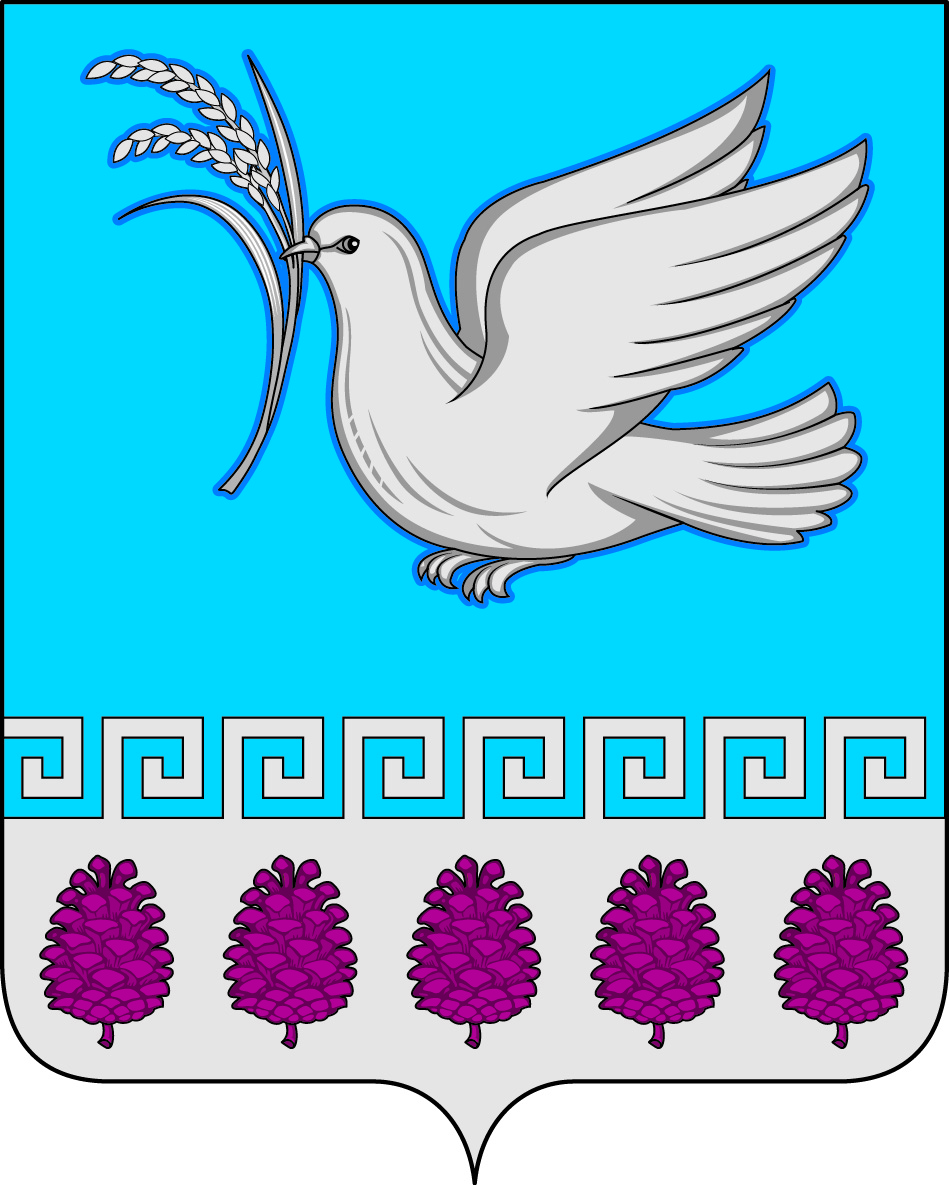 администрация мерчанского сельского поселениякрымского районаПОСТАНОВЛЕНИЕОб утверждении сводного реестра муниципальных услуг, предоставляемых администрацией Мерчанского сельского поселения Крымского района В соответствии с Федеральным законом от 27 июля 2010 года № 210-ФЗ «Об организации предоставления государственных и муниципальных услуг», в целях оптимизации предоставления муниципальных услуг, обеспечения физических и юридических лиц достоверной информацией о предоставляемых муниципальных услугах,  а также повышения качества и доступности, предоставляемых администрацией Мерчанского  сельского поселения Крымского района муниципальных услуг, во исполнение постановления администрации Мерчанского  сельского поселения Крымского района от 21 апреля 2016 года № 66 «Об утверждении порядка формирования и ведения реестра муниципальных услуг предоставляемых администрацией Мерчанского  сельского поселения Крымского района»,  руководствуясь уставом Мерчанского  сельского поселения Крымского района, п о с т а н о в л я ю:1. Утвердить сводный реестр муниципальных услуг, предоставляемых администрацией Мерчанского сельского поселения Крымского района (приложение).2. Назначить ответственным за ведение сводного реестра муниципальных услуг, предоставляемых администраций Мерчанского сельского поселения Крымского района, специалиста 1 категории администрации Мерчанского  сельского поселения Крымского района (Красильникову).3. Постановление администрации Мерчанского сельского поселения Крымского района от 21 декабря 2020 года № 130 «Об утверждении сводного реестра муниципальных услуг, предоставляемых администрацией Мерчанского сельского поселения Крымского района» признать утратившим силу.4. Специалисту 1 категории администрации Мерчанского сельского поселения Крымского района (Красильниковой) обнародовать настоящее постановление путем размещения на информационных стендах, расположенных на территории поселения и разместить на официальном сайте администрации Мерчанского сельского поселения Крымского района в сети Интернет.5. Постановление вступает в силу со дня обнародования.Глава Мерчанского сельского поселения Крымского района                                        Е.В. Прокопенко	 СВОДНЫЙ РЕЕСТРмуниципальных услуг, предоставляемых администрацией Мерчанского сельского поселения Крымского районаотот 17.02.2022	                                                        № 22            село МерчанскоеПРИЛОЖЕНИЕ  к постановлению администрации Мерчанского сельского поселения Крымского района от _17.02.2022  № 22______№№ п/пНаименованиевопроса местного значенияНаименование муниципальной услугиРеквизиты(дата, номер, название) нормативного акта, регулирующего предоставление муниципальной услугиЗаявителиВозмездность (безвозмездност) предоставлениямуниципальнойуслугиМаксимальные  допустимые сроки оказания (выполнении)муниципальнойуслугиСведения о принятии административного регламента(вид правового акта, дата и №)Сведения об исключении муниципальной услуги из Реестра(вид правового акта, дата и №)123456789Раздел 1. Муниципальные услугиРаздел 1. Муниципальные услугиРаздел 1. Муниципальные услугиРаздел 1. Муниципальные услугиРаздел 1. Муниципальные услугиРаздел 1. Муниципальные услугиРаздел 1. Муниципальные услугиРаздел 1. Муниципальные услугиРаздел 1. Муниципальные услуги1Предоставление выписки из реестра муниципального имуществаПредоставление выписки из реестра муниципального имуществаПостановление администрации Мерчанского сельского поселения  от 10.12.2018 № 150  «Об утверждении административного регламента администрации Мерчанского сельского поселения Крымского района по предоставлению  муниципальной услуги «Предоставление выписки из реестра муниципального имущества»юридические и физические лицабезвозмездноне может превышать 30 дней с момента поступления письменного обращенияПостановление  от 10.12.2018 № 150 ,Постановление от 16.03.2021 № 32 нет2Предоставление муниципального имуществав аренду или безвозмездное пользование без проведения торговПредоставление муниципального имуществав аренду или безвозмездное пользование без проведения торговПостановление администрации Мерчанского сельского поселения  от 10.12.2018 № 153 «Предоставление муниципального имущества в аренду или безвозмездное пользование без проведения торгов»юридические и физические лицабезвозмездноне может превышать 25 рабочих дней со дня поступления заявления от Заявителя в уполномоченный органПостановление № 41 от 16.03.2021, Постановление № 153 от 10.12.2018нет3Заключение договора на размещение объектов на землях или земельных участках, находящихся в муниципальной собственности, без предоставления земельных участков и установления сервитутов, публичного сервитутаЗаключение договора на размещение объектов на землях или земельных участках, находящихся в муниципальной собственности, без предоставления земельных участков и установления сервитутов, публичного сервитутаПостановление администрации Мерчанского сельского поселения  от 21.12.2020 № 129  «Заключение договора на размещение объектов на землях или земельных участках, находящихся в муниципальной собственности, без предоставления земельных участков и установления сервитутов, публичного сервитута»юридические лица, физические лица, индивидуальные предприниматели, либо их уполномоченные представители, выступающие от их именибезвозмездноне может превышать 20 рабочих дней со дня поступления заявленияПостановление № 129 от 21.12.2020, Постановление № 38 от 16.03.2021нет4Выдача специального разрешения на движение по автомобильным дорогам местного значения тяжеловесного и (или) крупногабаритного транспортного средстваВыдача специального разрешения на движение по автомобильным дорогам местного значения тяжеловесного и (или) крупногабаритного транспортного средстваПостановление администрации Мерчанского сельского поселения  от 21.12.2020 № 128 «Выдача специального разрешения на движение по автомобильным дорогам местного значения тяжеловесного и (или) крупногабаритного транспортного средства»физические и юридические лица, владельцы транспортных средств или их представителибезвозмездно- если требуется согласование только владельцев автомобильных дорог, и при наличии соответствующих согласований выдается в срок, не превышающий 11 рабочих дней, с даты регистрации заявления, - в случае необходимости согласования маршрута тяжеловесного и (или) крупногабаритного транспортного средства с ОГИБДД и ДПС ОМВД России по Крымскому району - в течение 15 рабочих дней с даты регистрации заявленияПостановление № 128 от 21.12.2020, Постановление № 37 от 16.03.2021, Постановление № 51 от 29.03.2021нет5Выдача разрешения  на право организации розничного рынкаВыдача разрешения  на право организации розничного рынкаПостановление администрации Мерчанского сельского поселения  от 10.12.2018 № 158«Выдача разрешения на право организации розничного рынка»юридические лица, а также их представители наделенные соответствующими полномочиямибезвозмездно- в части продления – 26 дней, - переоформление разрешения на право организации розничного рынка -  11 дней.Постановление № 158 от 10.12.2018, Постановление № 58 от 19.04.2021нет6Выдача разрешений на вступление в брак лицам, достигшим возраста шестнадцати летВыдача разрешений на вступление в брак лицам, достигшим возраста шестнадцати летПостановление администрации Мерчанского сельского поселения от 10.12.2018 № 159 «Выдача разрешений на вступление в брак лицам, достигшим возраста шестнадцати лет»граждане Российской Федерации - несовершеннолетние, достигшие возраста 16 лет, но не достигшие возраста 18 летбезвозмездноне может превышать 15 дней со дня регистрации заявленияПостановление № 159 от 10.12.2018, Постановление № 36 от 16.03.2021нет7Предоставление архивных справок, архивных выписок и архивных копийПредоставление архивных справок, архивных выписок и архивных копийПостановление администрации Мерчанского сельского поселения от 10.12.2018 №154 «Предоставление архивных справок,  архивных выписок и архивных копий»физические и юридические лицабезвозмездноне может превышать  30 дней со дня регистрации  заявленияПостановление № 154 от 10.12.2018, Постановление № 31 от 16.03.2021нет8Предоставление копий правовых актов администрации Мерчанского  сельского поселения Крымского районаПредоставление копий правовых актов администрации Мерчанского  сельского поселения Крымского районаПостановление администрации Мерчанского сельского поселения от 10.12.2018 № 156 «Предоставление копий правовых актов администрации Мерчанского  сельского поселения Крымского района»физические и юридические лицабезвозмездноне может превышать 15 календарных дней со дня принятия заявления Постановление № 156 от 10.12.2018, Постановление № 40 от 16.03.2021.нет9Предоставление выписки из похозяйственной книгиПредоставление выписки из похозяйственной книгиПостановление администрации Мерчанского сельского поселения от 10.12.2018 № 155 «Предоставление выписки из похозяйственной книги»   граждане Российской Федерации, зарегистрированные на территории Мерчанского  сельского поселения Крымского района, а также их представители, наделенные соответствующими полномочиямибезвозмездноне может превышать 15 календарных дней со дня принятия заявленияПостановление № 155 от 10.12.2018, Постановление № 33 от 16.03.2021.нет10Предоставление порубочного билета в Мерчанском сельском поселении Крымского районаПредоставление порубочного билета в Мерчанском сельском поселении Крымского районаПостановление администрации Мерчанского сельского поселения от 18.03.2019 № 74 «Предоставление порубочного билета в Мерчанском сельском поселении Крымского района»лица, осуществляющие хозяйственную и иную деятельность на территории Мерчанского сельского поселения Крымского районабезвозмездно- выдача акта обследования зеленых насаждений и расчета размера платы за компенсационное озеленение -  15 рабочих дней, - выдача порубочного билета со дня получения платежных поручений об оплате - 3 дняПостановление № 74 от 18.03.2019, Постановление № 34 от 16.03.2021, Постановление № 180 от 01.12.2021 нет11Выдача разрешений на проведение земляных работ Выдача разрешений на проведение земляных работ Постановление администрации Мерчанского сельского поселения от 10.12.2018 № 152 «Выдача разрешений на проведение земляных работ»физические и юридические лицабезвозмездноне может превышать 15 дней со дня принятия заявленияПостановление № 152 от 10.12.2018, Постановление № 39 от 16.03.2021. нет12Присвоение, изменение и аннулирование адресовПрисвоение, изменение и аннулирование адресовПостановление администрации Мерчанского сельского поселения от 10.12.2018 № 157 «Присвоение, изменение и аннулирование адресов»физические и юридические лицабезвозмездноне моет превышать 12 дней со дня регистрации  заявленияПостановление № 157 от 10.12.2018, Постановление № 35 от 16.03.2021.нет13Дача письменных разъяснений налогоплательщикам и налоговым агентам по вопросу применения нормативных правовых актов Мерчанского  сельского поселения Крымского района о местных налогах и сборахДача письменных разъяснений налогоплательщикам и налоговым агентам по вопросу применения нормативных правовых актов Мерчанского  сельского поселения Крымского района о местных налогах и сборахПостановление администрации Мерчанского сельского поселения от 31.12.2019 № 207 Об утверждении административного регламента по предоставлению муниципальной услуги по даче письменных разъяснений налогоплательщикам и налоговым агентам по вопросу применения нормативных правовых актов Мерчанского  сельского поселения Крымского района о местных налогах и сборахфизические и юридические лицабезвозмездноне более 30 дней со дня регистрации заявления Постановление № 207 от 31.12.2019, Постановление № 29 от 16.03.2021нет